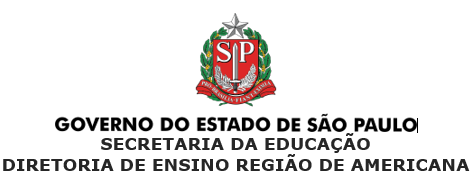 COMUNICADO: /2022RESPONSÁVEL:  AUTORIZADO POR: DATA: ASSUNTO: PÚBLICO-ALVO: PUBLICAR NO SITE DA DIRETORIA DE ENSINO: COMUNICADORESPONSÁVEL:De acordo: